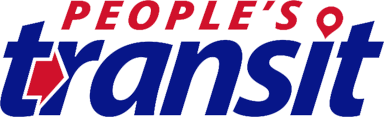 FOR IMMEDIATE RELEASENotice is hereby given that the People’s Transit Board of Directors will conduct its regular business meeting on Thursday, July 14th, 2022 @ 7:30 AM.  The meeting will be held at People’s Transit Office, 120 Wyoming Ave SW, Huron, SD 57350. (Via Zoom)  Board of DirectorsStacy Chaparro, ChairJessica Baum, Vice-ChairRita Baszler, Secretary/TreasurerMembersAndrea Del GrossoRyan GoehnerKurt JohnsRhonda KludtCity LiaisonMayor Gary HarringtonCounty LiaisonCommissioner Denis Drake